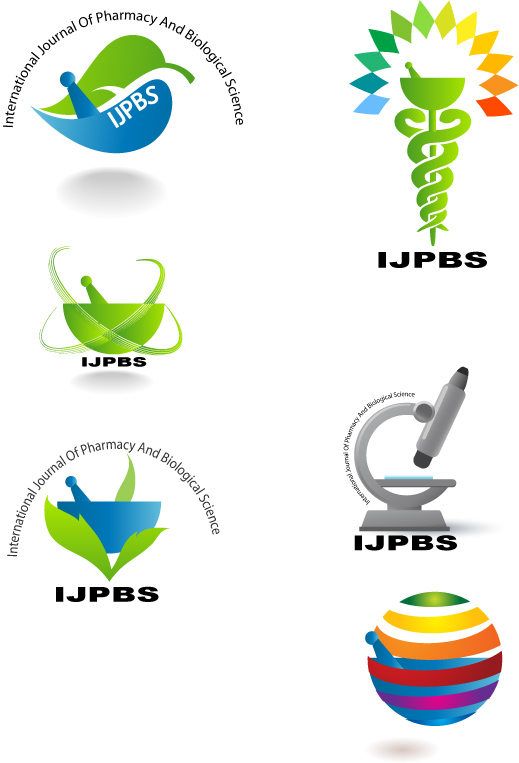 SUBSCRIPTION / MEMBERSHIP APPLICATION FORMDear Editor-In-Chief, 	I/We wish to be Annual member/ Subscriber of International Journal of Pharmacy and Biological Sciences and agree to abide by your rules and regulationsCURRENT SUBSCRIPTION RATES(Online* India (INR) And Print Edition)BANK DETAILS:FOR INTERNATIONAL AUTHORS Pay through PayPal method: http://ijpbs.com/payment.php (Or)FOR INDIAN AUTHORSWe offer both Online as well as Offline options to make a payment: You can transfer through online Fund Transfer option Or Direct Bank Deposit.IFSC / NEFT / RTGS CODE: ICIC0000201Place: ____________________Date: _____________________									(Signature of the applicant)---------------------------------------------------------------------------------------------------------------------------------------------1. Name in full:2. Date of Birth::3. Academic Qualifications and experience:4. Corresponding Address::5. Phone and E-Mail address:Membership FeesForeign Single copyRs.1500/-$50/€20IndividualRs. 3000/- $ 90/ €30InstitutionalRs. 4000/- $ 150/ €60Account Holder NameGANGADI JAYAPAL REDDY Bank ICICI BANK LTDBranch HANAMKONDAA/C No. 020101503760